Besluitenlijst Vast Bureau 8 november 2021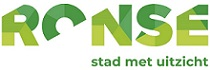 